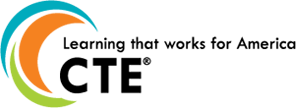 CTE Career Pathways Concentrator Courses Students must take 4 course in a Pathway with one being a Level II Completer course (*).  These are the courses that we offer at Broughton High School to meet these requirements. They can have 4 Cluster Foundation Courses or 3 Cluster Foundation Courses and 1 Enhancement Course. Each selection must contain the Level II Completer course.Architecture- Principles of Family and Human Services, Personal Finance, Principles of Business, Interior Design I, Interior Design II*, Interior Applications, CTE Adv. Studies, or Enhancement courseArts, A/V Technology- Marketing, Microsoft Word and PowerPoint, Apparel I, Apparel II*, Entrepreneurship, SciVis I, Game Art Design*, CTE Adv. Studies or Enhancement courseBusiness- Principles of Business, Microsoft Word and PowerPoint, Entrepreneurship* and an Enhancement courseHealth Science- Health Team Relations, Health Science I, Health Science II*, and an Enhancement courseHospitality and Tourism- Foods I, Sports and Entertainment Marketing I, Principles of Business, Marketing, Pro-Start I, Pro-Start II*, Sports and Entertainment Marketing II*, Hospitality and Tourism*, Entrepreneurship, CTE Advanced Studies, or an Enhancement courseHuman Services- Principles of Family and Human Services, Personal Finance, Principles of Business, Parenting and Child Development, Early Childhood Education I, Early Childhood Education II*, CTE Adv. Studies or  an Enhancement courseInformation Technology- Principles of Business, Microsoft Word and PowerPoint, Multimedia & Webpage Design*, E-Commerce*, or an Enhancement courseManufacturing- Marketing, Principles of Business, Apparel I, Apparel II*, Entrepreneurship I or an Enhancement courseMarketing- Marketing, Principles of Business, Entrepreneurship I*, and an Enhancement courseTransportation- Marketing, Introduction to Auto Service, Auto Service I, Auto Service II*, Auto Service III, or an Enhancement courseCommon Enhancement Courses:  Microsoft Word and PowerPoint, Marketing, Personal Finance, Principles of Business, Principles of Family and Human Services, CTE Internship, CTE Adv. Studies, and Career Management (will not offer after Fall 2016). 